Частное дошкольное образовательное учреждение «Детский сад № 174 открытого акционерного общества «Российские железные дороги»»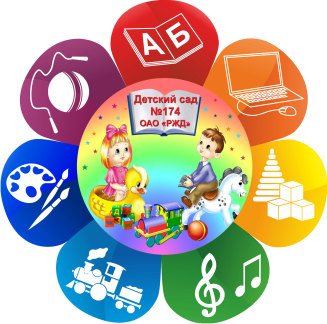 ПОЗНОВАТЕЛЬНОЕ РАЗВЛЕЧЕНИЕ                                                                            для детей среднего дошкольного возраста (4-5 лет)   «Как ребята, злого волшебника победили» Автор:Шипина Ирина Дмитриевна,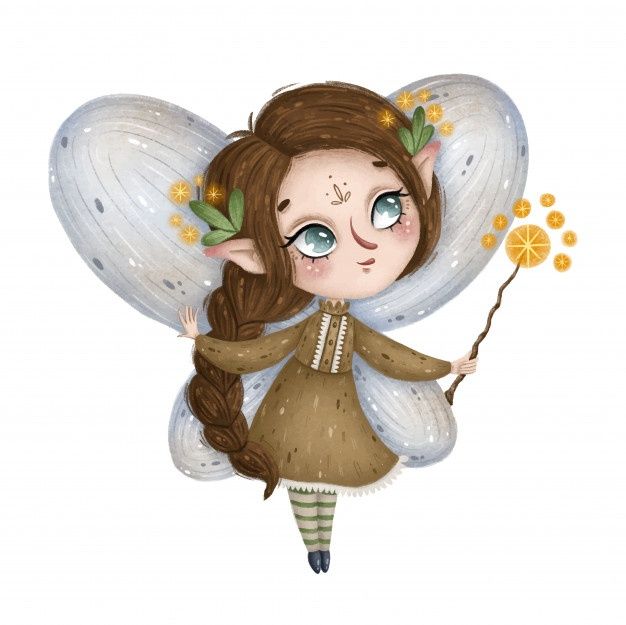      воспитатель.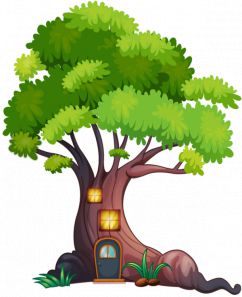 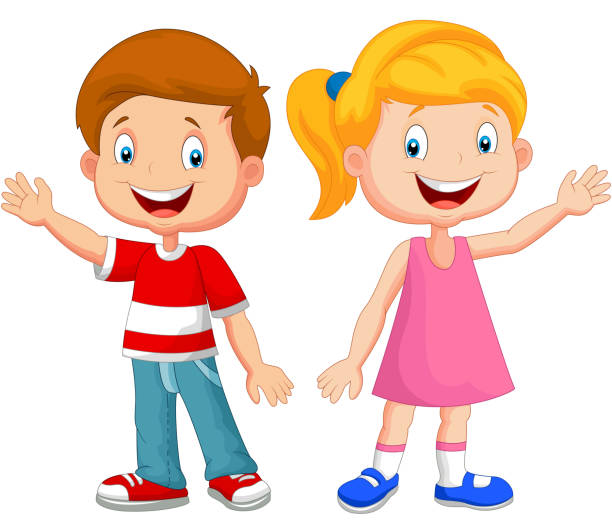                                                          Новокузнецк 2023г.      Задачи:Формировать представление детей о том, что живая природа нуждается в помощи и защите;Развивать мышление, память, внимание, умение действовать сообща;Воспитывать бережное отношение к природе, к животному и растительному миру.Материалы и оборудование:Правила поведения в лесу;Конверт с голосовым письмом лесной Феи;Макеты деревьев: дуба, рябины, березы;Картинки диких животных;Макет лесной Феи;Конверты с буквами;Стойка с надписью : «Берегите лес!»                                      Ход занятия:I. Организационный моментДети с воспитателем заходят в музыкальный зал.Воспитатель (В): Ребята, хотите мы отправимся с вами в весенний лес?Дети (Д): Да.В: Но прежде чем отправляться, я предлагаю сказать, такое волшебное приветствие.Дети вместе с воспитателем говорят слова приветствия и выполняют движения.Здравствуй	 солнце, здравствуй небо,Здравствуй Матушка Земля!Здравствуйте звери, здравствуйте птицы,Здравствуй ты и здравствуй я!В: В путь! А это что такое?II. Деятельностная частьСоздание игровой ситуации «Отправляемся спасать лес от злого волшебника».На стойке картинки с правилами.Д: Правила поведения в лесу!В: А что они обозначают?Д: Не шуметь, не отставлять мусор, не рвать цветы , не обижать животных и птиц, не разводить костры.В: Здорово, вспомнили правила.Воспитатель вместе с детьми замечает лежащий на полу конверт.В: Ребята, смотрите, конверт с голосовым сообщением от лесной Феи.Звучит аудиозапись.Лесная Фея:Здравствуйте, мои маленькие друзья! В нашем сказочном лесу приключилась большая беда. Злой волшебник Карадуб заколдовал его. Сейчас время года весна, а листья на деревьях облетели, а птицы превратились в камни. Я слышала, что вы дружные, смелые, так что кроме вас никто нам не поможет. Но самое главное, он похитил волшебные слова, которые берегли наш лес. Спрятал их в волшебные конверты и развесил их по лесу, проговорив такие слова: «Кто справится с моими заданиями, тот и спасет лес!»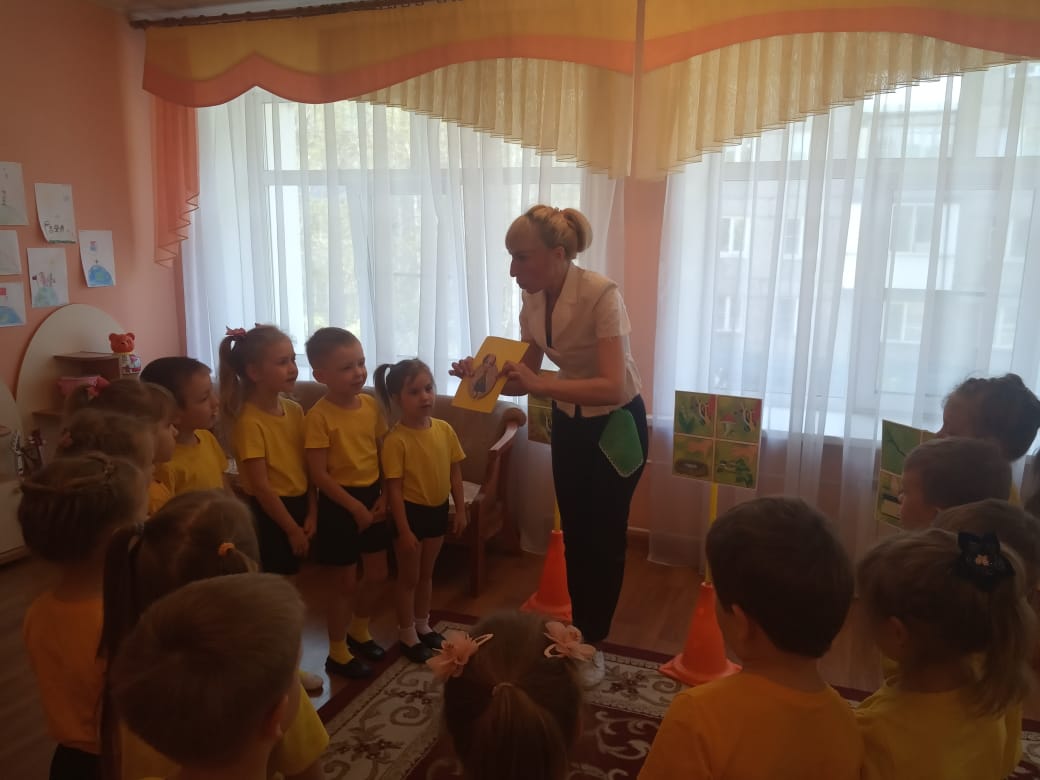 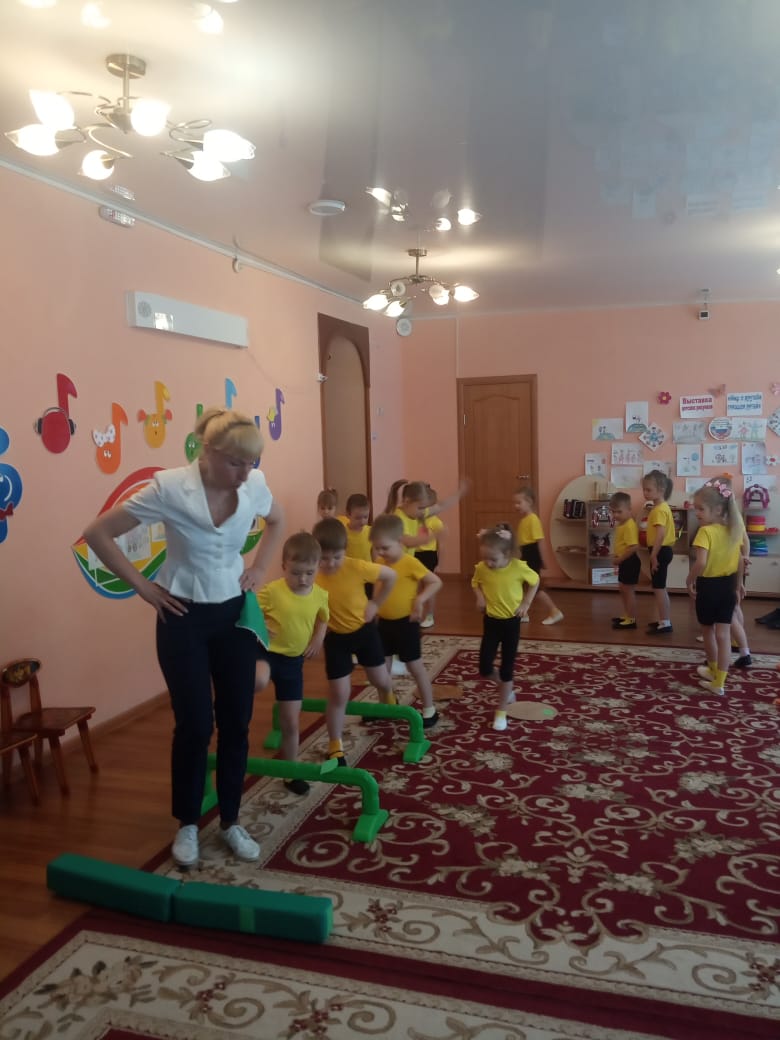 В: Ну что поможем? Нужно отправляться!Звучит музыка, дети идут за воспитателем, перешагивая через стойки (препятствия).В: Вот, кажется пришли. А вот деревья, только листьев на них нет. Как называются эти деревья?Д: Дуб, рябина, береза.В: Раз лес волшебный, давайте попробуем вернуть листочки на деревья.На рябину?Д: Рябиновы.В: На дуб?Д: Дубовые.В: На березу?Д: Березовые.Проводится игра « Подбери листочек дереву»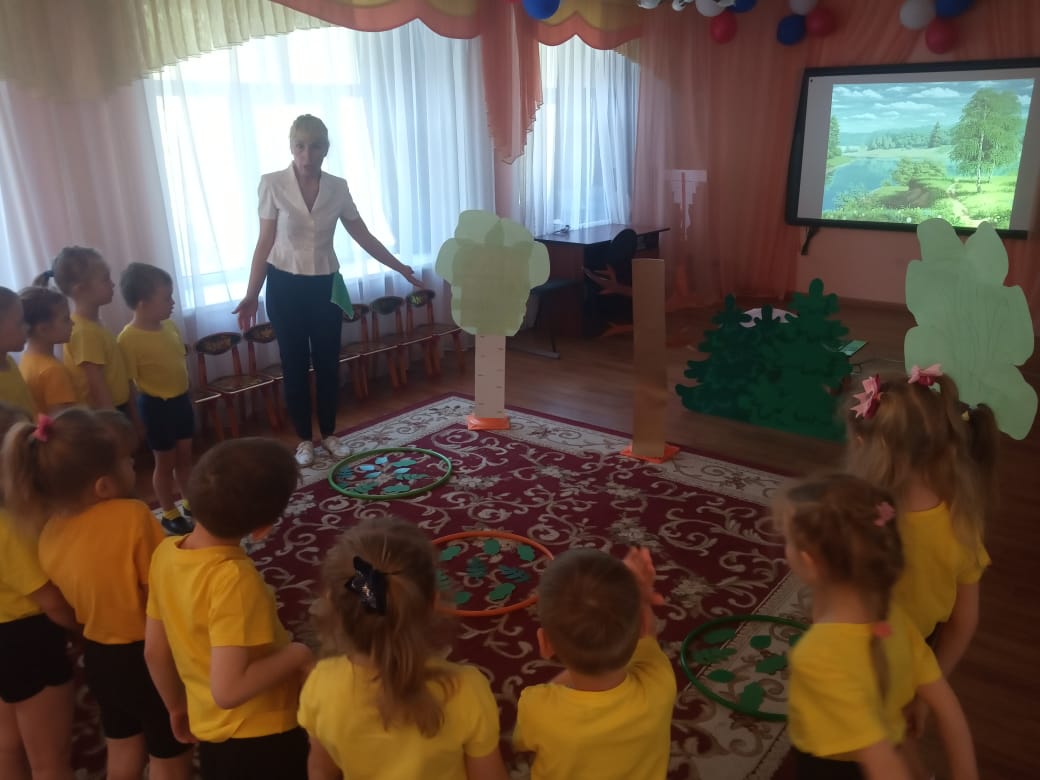 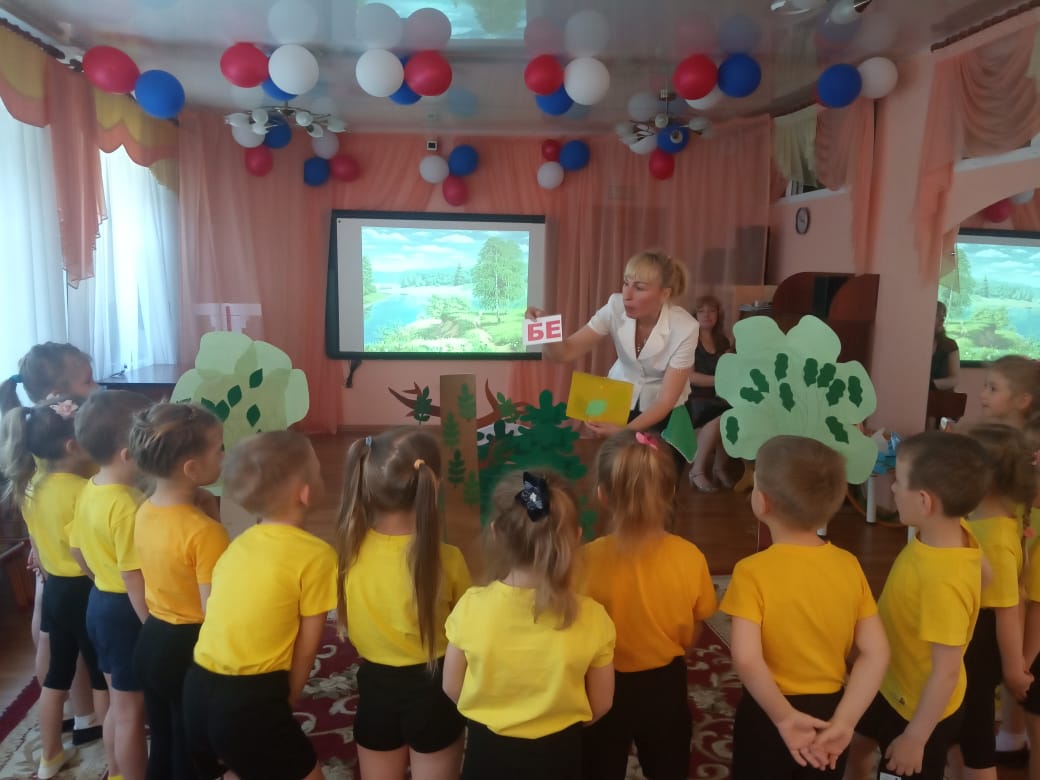 В: Молодцы, с первым заданием вы справились. А вот и конверт.Воспитатель  достает из-за дуба конверт, открывает и вместе с детьми достают первые буквы «БЕРЕ».В: Двигаемся дальше.Проводится игра « Расколдуй животное»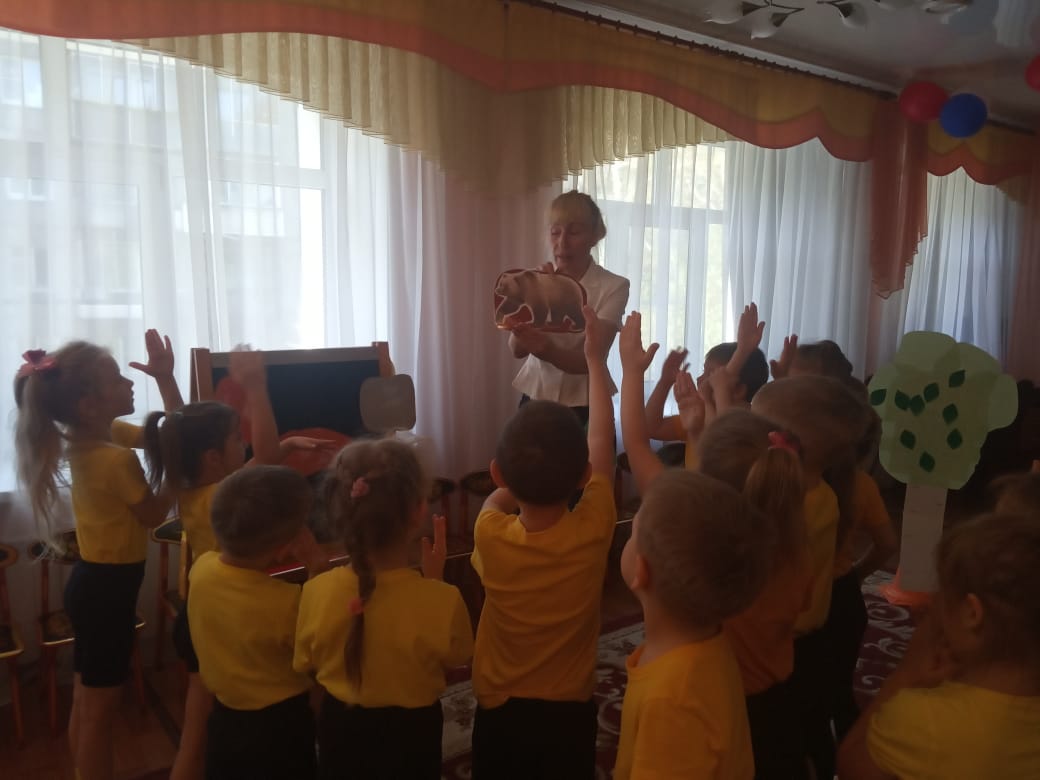 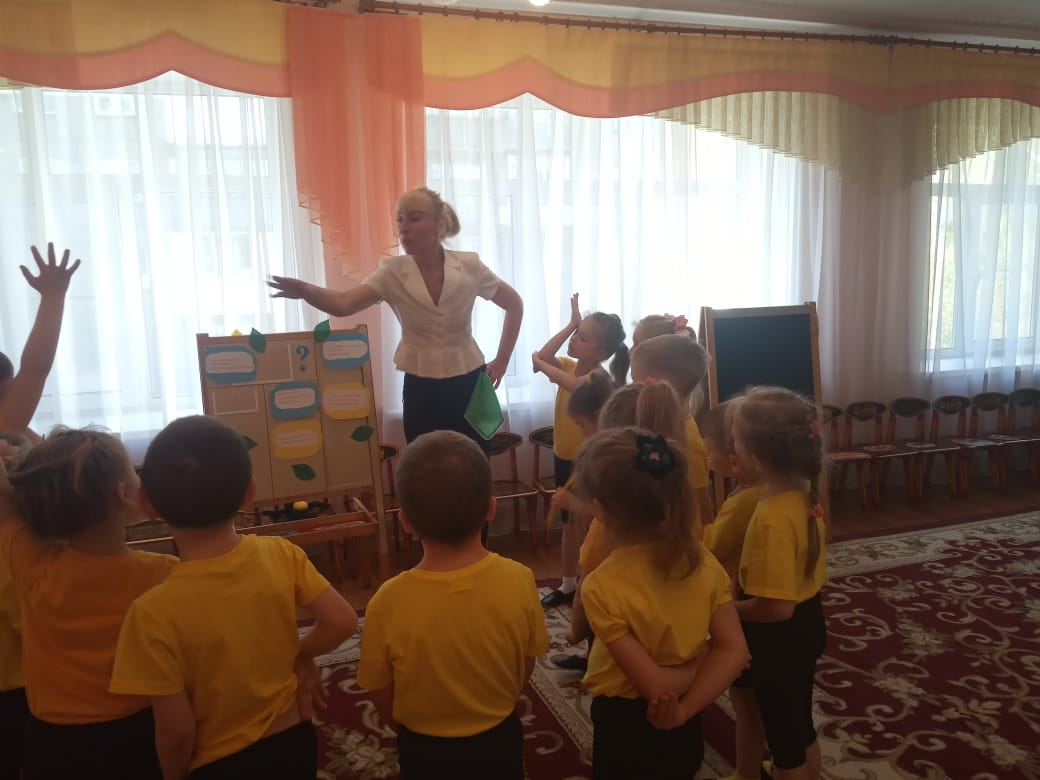 На мольберте закрытие картинки диких животных.В: Ребята, это наверное заколдованные животные. Видите камни какие-то. Давайте попробуем их расколдовать.Д: Под самым большим камнем прячется медведь. Камень самый большой и коричневый. Под серым – волк, камень тоже крупный. Под камнем оранжевого цвета, спрятаны лиса и белка, а под самым маленьким спрятали зайца.Воспитатель  постепенно убирает камни с картинок животных.В: И с этим заданием мы справились, освободили животных. Только почему-то они грустные. Животные жалуются, что у них перепутаны хвосты.Проводится игра «Угадай чей хвост»В: Ну вот, другое дело, все животные нашли свой хвост. А вот еще один конверт, ой, да их тут два. И в них буквы «ГИ» и «ТЕ». Получается «БЕРЕГИТЕ». Какое же последнее задание, как нам его узнать?На дерево садится птичка и начинает петь песенку.В: Я кажется догадалась, мне птичка подсказала. Нужно спеть песенку.Д: Давайте споем про улыбку.Дети с воспитателем поют песню «От улыбки».В: Смотрите, а вот и последний конверт.Открывают и вместе читают слово «ЛЕС». Затем соединяют слоги из конвертов и получается волшебная табличка со словами «БЕРЕГИТЕ ЛЕС».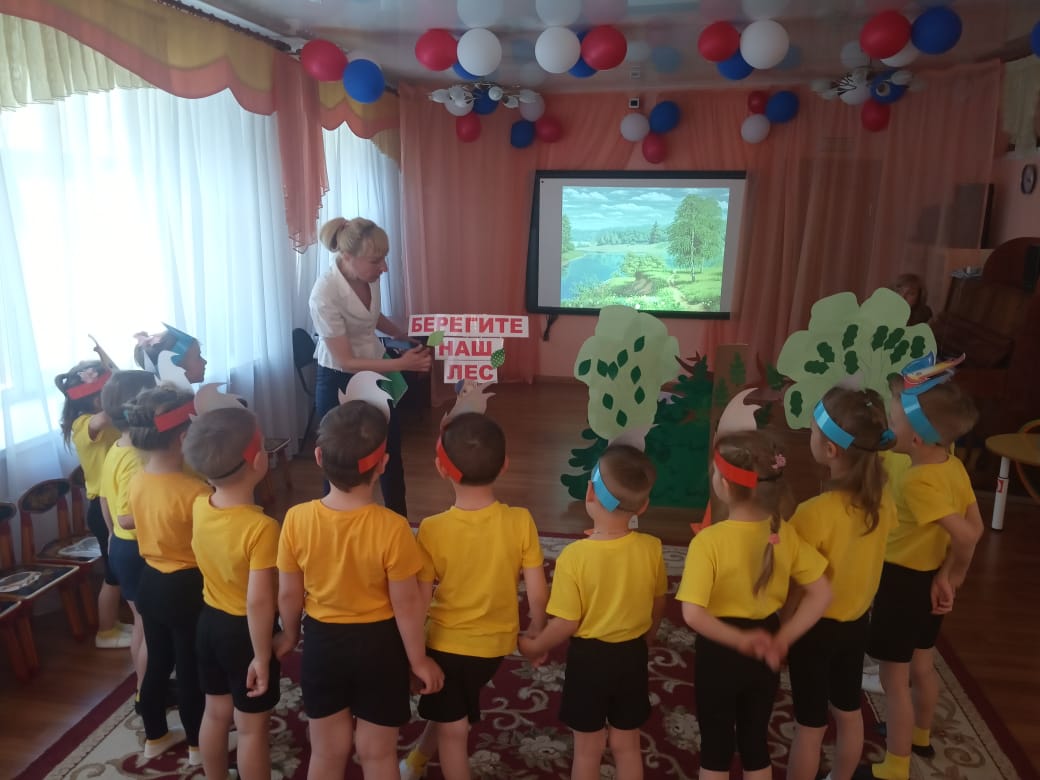 Звучит аудиозапись.Голос лесной Феи: Благодарю вас, дорогие ребята. Вы спасли наш лес! Теперь волшебные слова будут оберегать его.В: Ребята, пора возвращаться в детский сад.III. РефлексияВ: ребят, где сегодня мы с вами были?Д: В волшебном лесу. Мы спасали его от злого волшебника Карадуба. Он заколдовал деревья и животных. Лесная фея просила у нас помощи. Мы выполняли задания, и нашли конверты с волшебными словами.В: Какие вы молодцы! Вы были дружные,действовали сообща! А ведь как известно, дружба помогает нам делать настоящие чудеса!